С 29 по 30 июля 2021 года председателем контрольно-счетного отдела дано заключение на постановление администрации муниципального образования «Горнякское» «Об утверждении отчета об исполнении бюджета муниципального образования «Горнякское» за 1 полугодие 2021 года».Заключение  на  постановление администрации муниципального образования «Горнякское» от 16.07.2021г. № 28 «Об утверждении отчета об исполнении  бюджета муниципального образования «Горнякское» за 1 полугодие 2021 года»  проведено  в соответствии с  Бюджетным кодексом Российской Федерации, положениями Федерального закона от 07.02.2011г.  № 6-ФЗ «Об общих принципах организации и деятельности контрольно-счетных органов субъектов Российской Федерации и муниципальных образований» (в ред. изменений),  Федерального закона от 6 октября 2003г. № 131-ФЗ «Об общих принципах организации местного самоуправления в Российской Федерации» (в ред. изменений), Уставом муниципального образования «Горнякское», Положением «О бюджетном процессе в муниципальном образовании «Горнякское», утвержденным решением Совета депутатов муниципального образования «Горнякское» от 12.02.2018г. № 14.5, в ред. изменений, Соглашением о передаче контрольно-счётному отделу муниципального образования «Можгинский район» полномочий контрольно-счётного органа муниципального образования «Горнякское» по осуществлению внешнего муниципального финансового контроля, утвержденного решением Совета депутатов муниципального образования «Горнякское» от 24.12.2020г. № 34.2, Положением  о контрольно - счетном отделе муниципального образования «Можгинский район», утвержденным решением Совета депутатов муниципального образования «Можгинский район» от 24.11.2011г.  № 37.6 (в ред. изменений), п. 2.4 плана работы контрольно-счётного отдела муниципального образования «Можгинский район» (далее – контрольно-счётный отдел) на 2021 год, утвержденного решением Совета депутатов муниципального образования «Можгинский район» от 23.12.2020г. № 38.13, Стандарта  внешнего муниципального финансового контроля «Проведение экспертно-аналитического мероприятия», утвержденного председателем контрольно-счетного отдела. Целью  экспертно - аналитического мероприятия является:  реализация закрепленных за контрольно-счетным отделом полномочий, регулярное информирование сельского Совета депутатов и главы сельского поселения  о ходе исполнения бюджета муниципального образования «Горнякское» (далее – бюджет сельского поселения).Основными задачами являются: сопоставление утвержденных показателей бюджета сельского поселения за 1 полугодие 2021 года с годовыми назначениями ф. 0503117 по ОКУД «Отчет об исполнении бюджета» (далее - Отчет ф. 0503117), оценка фактического исполнения  бюджета сельского поселения к показателям, утвержденным решением Совета депутатов муниципального образования «Горнякское» от 24.12.2020г. № 34.3 «О бюджете муниципального образования «Горнякское» на 2021 год и на плановый период 2022 и 2023 годов», а также с показателями за аналогичный период прошлого года; выявление причин возможных несоответствий (нарушений) и подготовка предложений, направленных на их устранение;  состояние налоговой недоимки по состоянию на 01.07.2021г.; состояние кредиторской и дебиторской задолженности по состоянию на 01.07.2021г.Предметом экспертно-аналитического мероприятия явились: постановление администрации муниципального образования «Горнякское» (далее - администрация сельского поселения)  от 16.07.2021г. № 28 «Об утверждении отчета об исполнении  бюджета муниципального образования «Горнякское» за 1 полугодие 2021 года», Отчет ф. 0503117,  муниципальные правовые акты, материалы и документы финансово-экономических обоснований указанного постановления в части, касающейся доходной части и расходных обязательств муниципального образования «Горнякское», иные распорядительные документы.Объекты экспертно-аналитического мероприятия:  администрация сельского поселения,  Управление финансов Администрации муниципального образования «Можгинский район» (далее – Управление финансов). Рассмотрев отчет об исполнении бюджета сельского поселения, контрольно-счетный отдел отмечает следующее:1. Бюджет сельского поселения за 1 полугодие 2021 года исполнялся в соответствии с требованиями и нормами действующего бюджетного законодательства и  муниципальными правовыми актами.Согласно данных Отчета ф. 0503117 об исполнении бюджета сельского поселения  общая сумма доходов, поступивших в бюджет сельского поселения за 1 полугодие 2021 года  составила в сумме 2 203,2 тыс. руб., или 46,6% от плановых и 44,6% от уточненных бюджетных назначений.  В отчетном периоде в сравнении с  аналогичным периодом прошлого года доходов поступило на 538,2 тыс. руб. Налоговые и неналоговые доходы  при плане в размере 1 532,0 тыс. руб.,  в течение отчетного периода не уточнялись, за 1 полугодие  поступили в сумме 402,7 тыс. руб., что составляет 26,3% от плановых  бюджетных назначений. В отчетном периоде в сравнении с аналогичным периодом прошлого года доходов поступило меньше на сумму 157,3 тыс. руб. Удельный вес собственных доходов в общем объеме доходов  за полугодие составил 18,3%. За 1 полугодие 2021 года процент  исполнения собственных доходов  составил 26,3%, т.е.  почти в 2 раза не достиг 50% уровня. В структуре собственных доходов  не по одному доходному источнику процент исполнения не достиг уровня 50%, по всем доходным источникам процент исполнения составил от минус 4,2% до  36,8%. Не смотря на такой небольшой процент исполнения, согласно плана поступлений налоговых и неналоговых доходов на 2021 год, согласованного с Минфином УР, план по собственным доходам на 1 полугодие отчетного года согласован в сумме 260,0 тыс. руб., т.е. доходы в абсолютном выражении перевыполнены на 142,7 тыс. руб. Безвозмездные поступления  при плане –  3 199,3 тыс. руб., уточненном  – 3 405,3 тыс. руб., поступили в сумме  1 800,5 тыс. руб., что составляет 56,3% от  плана и 52,9% от уточненного плана. Удельный вес безвозмездных поступлений в общем объеме доходов -  81,7%. В отчетном периоде объем безвозмездных поступлений  ниже  аналогичного периода 2020 года  на 380,9 тыс. руб. Налоговая недоимка по налогам, сборам и иным обязательным платежам по состоянию на 01.07.2021г. в сравнении с аналогичным периодом прошлого года (223,3 тыс. руб.) увеличилась на 6,9 тыс. руб. и   составила 230,2 тыс. руб.Расходы бюджета сельского поселения при плане  в  объеме 4 731,3  тыс. руб.,  уточненном - в сумме 4 999,3 тыс. руб., за полугодие освоены  в сумме 1 955,0  тыс. руб.,  что составляет 41,3% от плановых и 39,1% от  уточненных бюджетных ассигнований. В отчетном периоде в  сравнении с аналогичным периодом прошлого года расходы в абсолютном выражении ниже на 684,3 тыс. руб. Анализируя расходную часть бюджета сельского поселения, следует отметить, что расходы  бюджета в сумме 1 955,0  тыс. руб. исполнены на  41,3 % от плановых  бюджетных ассигнований, т.е. не превысили 50% уровень. В структуре расходов бюджета  по двум разделам  процент исполнения расходов от  плановых бюджетных ассигнований превышает 50% уровень, по разделам: «Национальная безопасность и  правоохранительная  деятельность» - 70,8%, «Физическая культура и спорт» - 100,0%. Очень низкий процент исполнения по разделу «Жилищно-коммунальное хозяйство» - 22,9% от плановых и 19,2% от уточненных бюджетных ассигнований.В сравнении с аналогичным периодом прошлого года за 1 полугодие 2021 года  по пяти расходным источникам из семи наблюдается увеличение расходов;  по двум – уменьшение.За 1 полугодие 2021г.  бюджет по доходам в сумме 2 203,2 тыс. руб.,  расходам в сумме 1 955,0 тыс. руб. исполнен с профицитом в сумме 248,2 тыс. руб., что соответствует Отчету ф. 0503117. Дебиторская задолженность бюджета сельского поселения по состоянию на 01.07.2021г. в сравнении с аналогичным периодом прошлого года  увеличилась на 278,08 руб. и  составила 43 541,26 руб. Кредиторская задолженность по состоянию на 01.07.2021г. в сравнении с аналогичным периодом прошлого года  увеличилась на 33 554,47 руб. и составила в сумме 54 810,25 руб. 2. При исполнении бюджета сельского поселения Управление финансов руководствовалось  Приказами Минфина России от 06.06.2019г. № 85н «О Порядке формирования и применения кодов бюджетной классификации Российской Федерации, их структуре и принципах назначения» (в ред. изменений), от 29.11.2017г. № 209н «Об утверждении Порядка  применения классификации операций сектора государственного управления» (в ред. изменений).3.  Представленные в контрольно-счетный отдел документы и информация соответствуют действующему законодательству и достаточны для проведения экспертно-аналитического мероприятия. 4. Замечания финансово-экономического характера отсутствуют.Контрольно-счетным отделом   предложен ряд мероприятий  в целях обеспечения полноты учета налогоплательщиков и увеличения доходной базы бюджета  района.Представление по результатам экспертно-аналитического мероприятия не направлялось.исп.  старший инспектор  контрольно-счетного отдела  Е.В. Трефилова02.08.2021г.КОНТРОЛЬНО-СЧЕТНЫЙ ОТДЕЛ
МУНИЦИПАЛЬНОГО ОБРАЗОВАНИЯ «МОЖГИНСКИЙ РАЙОН»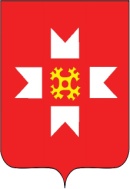 «МОЖГА  ЁРОС» МУНИЦИПАЛ  КЫЛДЫТЭЛЭН ЭСКЕРОНЪЯ НО ЛЫДЪЯНЪЯ  ЁЗЭТЭЗ